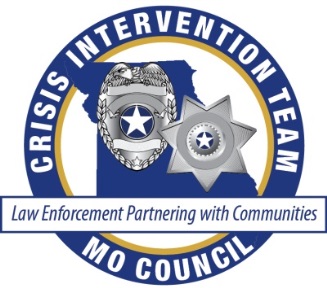 CIT Officer Appreciation Banquet Planning MeetingMarch 13, 2018Committee MembersAgenda Topic                                         Comments/ResponsibilitiesFacilityAdmission InvitationsTicketsFoodCash BarKey Note SpeakerProgramAwardsCIT Officer of the YearCIT Community Partner of the YearCIT Officer Award of ExcellenceAppreciation awards Nomination Letter May 10Deadline June 15Follow up on nominations May 28thInclude criteria guidelines for nominationsVideoSponsorFinancialsBasket AuctionMarketingDecorationsVolunteersRegistrationSet Up & Clean UPOther BusinessNext Meeting Savannah MartinVictoria DormeyerDwana LyerlaShawni MillerWarren SkinnerMary BurtonJill Williams